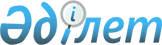 Ерейментау аудандық мәслихатының 2013 жылғы 27 желтоқсандағы № 5С-22/2-13 "2014-2016 жылдарға арналған аудан бюджеті туралы" шешіміне өзгерістер енгізу туралыАқмола облысы Ерейментау аудандық мәслихатының 2014 жылғы 30 сәуірдегі № 5С-26/2-14 шешімі. Ақмола облысының Әділет департаментінде 2014 жылғы 14 мамырда № 4181 болып тіркелді      РҚАО ескертпесі.

      Құжаттың мәтінінде түпнұсқаның пунктуациясы мен орфографиясы сақталған.

      Қазақстан Республикасының 2008 жылғы 4 желтоқсандағы Бюджет кодексінің 106 бабының 2 тармағының 4) тармақшасына, «Қазақстан Республикасындағы жергілікті мемлекеттік басқару және өзін-өзі басқару туралы» Қазақстан Республикасының 2001 жылғы 23 қаңтардағы Заңының 6 бабының 1 тармағының 1) тармақшасына сәйкес, Ерейментау аудандық мәслихаты ШЕШІМ ЕТТІ:



      1. Ерейментау аудандық мәслихатының «2014-2016 жылдарға арналған аудан бюджеті туралы» 2013 жылғы 27 желтоқсандағы № 5С-22/2-13 шешіміне (Нормативтік құқықтық актілерді мемлекеттік тіркеу тізілімінде № 3944 болып тіркелген, аудандық «Ереймен» газетінде 2014 жылдың 11 қаңтарында, аудандық «Ерейментау» газетінде 2014 жылдың 11 қаңтарында жарияланған) келесі өзгерістер енгізілсін:



      1 тармақ жаңа редакцияда баяндалсын:



      «1. 2014-2016 жылдарға арналған аудан бюджеті 1, 2 және 3 қосымшаларға сәйкес, соның ішінде 2014 жылға келесі көлемдерде бекітілсін:



      1) кірістер – 3 079 002 мың теңге, соның ішінде:



      салықтық түсімдер – 628 274 мың теңге;



      салықтық емес түсімдер – 8 438 мың теңге;



      негізгі капиталды сатудан түскен түсімдер – 6 866 мың теңге;



      трансферттердің түсімдері – 2 435 424 мың теңге;



      2) шығындар – 3 094 536,3 мың теңге;



      3) таза бюджеттік несиелендіру – 18 473 мың теңге, соның ішінде:



      бюджеттік несиелер - 19 553 мың теңге;



      бюджеттік несиелерді өтеу – 1080 мың теңге;



      4) қаржылық активтермен операциялар бойынша сальдо – 0 мың теңге;



      5) бюджет тапшылығы (профициті) – -34 007,3 мың теңге;



      6) бюджет тапшылығын қаржыландыру (профицитін пайдалану) – 34 007,3 мың теңге.»;



      көрсетілген шешімнің 1, 4, 6 қосымшалары осы шешімнің 1, 2, 3 қосымшаларына сәйкес жаңа редакцияда баяндалсын.



      2. Осы шешім Ақмола облысының Әділет департаментінде мемлекеттік тіркелген күннен бастап күшіне енеді және 2014 жылдың 1 қаңтарынан бастап қолданысқа енгізіледі.      Ерейментау аудандық

      мәслихатының сессия төрағасы               А.Киричук      Ерейментау аудандық

      мәслихатының хатшысы                       Қ.Махметов      КЕЛІСІЛДІ      Ерейментау ауданының әкімі                 Т.Мұханбеджанов

Ерейментау аудандық мәслихатының

2014 жылғы 30 сәуірдегі     

№ 5С-26/2-14 шешіміне      

1 қосымша             Ерейментау аудандық мәслихатының

2013 жылғы 27 желтоқсандағы   

№ 5С-22/2-13 шешіміне      

1 қосымша              

2014 жылға арналған аудан бюджеті

Ерейментау аудандық мәслихатының

2014 жылғы 30 сәуірдегі     

№ 5С-26/2-14 шешіміне      

2 қосымша            Ерейментау аудандық мәслихатының

2013 жылғы 27 желтоқсандағы  

№ 5С-22/2-13 шешіміне     

4 қосымша             

2014 жылға арналған республикалық бюджеттен мақсатты трансферттер және бюджеттік кредиттер

Ерейментау аудандық мәслихатының

2014 жылғы 30 сәуірдегі     

№ 5С-26/2-14 шешіміне      

3 қосымша             Ерейментау аудандық мәслихатының

2013 жылғы 27 желтоқсандағы   

№ 5С-22/2-13 шешіміне      

6 қосымша               

2014 жылға арналған Ерейментау қаласы және ауылдық округтер мен ауылдар әкімдері аппараттарының бюджеттік бағдарламалары бойынша шығындар
					© 2012. Қазақстан Республикасы Әділет министрлігінің «Қазақстан Республикасының Заңнама және құқықтық ақпарат институты» ШЖҚ РМК
				СанатСанатСанатСанатСома, мың теңгеСыныпСыныпСыныпСома, мың теңгеСыныпшаСыныпшаСома, мың теңгеатауыСома, мың теңге12345I. КІРІСТЕР3 079 002,01САЛЫҚТЫҚ ТҮСІМДЕР628 274,001Табыс салығы23 846,02Жеке табыс салығы23 846,003Әлеуметтік салық245 177,01Әлеуметтік салық245 177,004Меншікке салынатын салықтар329 326,01Мүлікке салынатын салықтар254 922,03Жер салығы37 221,04Көлік құралдарына салынатын салық33 708,05Бірыңғай жер салығы3 475,005Тауарларға, жұмыстарға және қызметтерге салынатын ішкі салықтар24 978,02Акциздер3 731,03Табиғи және басқа да ресурстарды пайдаланғаны үшін түсетін түсімдер14 269,04Кәсіпкерлік және кәсіби қызметті жүргізгені үшін алынатын алымдар6 682,05Ойын бизнесіне салық296,007Басқа да салықтар445,01Басқа да салықтар445,008Заңдық мәнді іс-әрекеттерді жасағаны және (немесе) оған уәкілеттігі бар мемлекеттік органдар немесе лауазымды адамдар құжаттар бергені үшін алынатын міндетті төлемдер4 502,01Мемлекеттік баж4 502,02САЛЫҚТЫҚ ЕМЕС ТҮСІМДЕР8 438,001Мемлекеттік меншіктен түсетін кірістер2 525,01Мемлекеттік кәсіпорындардың таза кірісі бөлігінің түсімдері1 164,05Мемлекет меншігіндегі мүлікті жалға беруден түсетін кірістер819,07Мемлекеттік бюджеттен берілген кредиттер бойынша сыйақылар3,09Мемлекет меншігінен түсетін басқа да кірістер02Мемлекеттік бюджеттен қаржыландыратын мемлекеттік мекемелердің тауарларды (жұмыстарды, қызметтерді) өткізуінен түсетін түсімдер42,01Мемлекеттік бюджеттен қаржыландыратын мемлекеттік мекемелердің тауарларды (жұмыстарды, қызметтерді) өткізуінен түсетін түсімдер42,004Мемлекеттік бюджеттен қаржыландырылатын, сондай-ақ Қазақстан Республикасы Ұлттық Банкінің бюджетінен (шығыстар сметасынан) ұсталатын және қаржыландырылатын мемлекеттік мекемелер салатын айыппұлдар, өсімпұлдар, санкциялар, өндіріп алулар55,01Мұнай секторы ұйымдарынан түсетін түсімдерді қоспағанда, мемлекеттік бюджеттен қаржыландырылатын, сондай-ақ Қазақстан Республикасы Ұлттық Банкінің бюджетінен (шығыстар сметасынан) ұсталатын және қаржыландырылатын мемлекеттік мекемелер салатын айыппұлдар55,006Басқа да салықтық емес түсімдер5 816,01Басқа да салықтық емес түсімдер5 816,03НЕГІЗГІ КАПИТАЛДЫ САТУДАН ТҮСЕТІН ТҮСІМДЕР6 866,003Жерді және материалдық емес активтерді сату6 866,01Жерді сату6 539,02Материалдық емес активтерді сату327,04ТРАНСФЕРТТЕРДІҢ ТҮСІМДЕРІ2 435 424,002Мемлекеттік басқарудың жоғары тұрған органдарынан түсетін трансферттер2 435 424,02Облыстық бюджеттен түсетін трансферттер2 435 424,0Функционалдық топФункционалдық топФункционалдық топФункционалдық топСомаБюджеттік бағдарламалардың әкімшісіБюджеттік бағдарламалардың әкімшісіБюджеттік бағдарламалардың әкімшісіСомаБағдарламаБағдарламаСомаАтауыСома12345II. Шығындар3 094 536,301Жалпы сипаттағы мемлекеттік қызметтер219 043,5112Аудан (облыстық маңызы бар қала) мәслихатының аппараты14 070,8001Аудан (облыстық маңызы бар қала) мәслихатының қызметін қамтамасыз ету жөніндегі қызметтер14 070,8003Мемлекеттік органның күрделі шығыстары0,0122Аудан (облыстық маңызы бар қала) әкімінің аппараты56 485,1001Аудан (облыстық маңызы бар қала) әкімінің қызметін қамтамасыз ету жөніндегі қызметтер56 264,1003Мемлекеттік органның күрделі шығыстары221,0123Қаладағы аудан, аудандық маңызы бар қала, кент, ауыл, ауылдық округ әкімінің аппараты121 487,8001Қаладағы аудан, аудандық маңызы бар қаланың, кент, ауыл, ауылдық округ әкімінің қызметін қамтамасыз ету жөніндегі қызметтер121 487,8022Мемлекеттік органның күрделі шығыстары0,0459Ауданның (облыстық маңызы бар қаланың) экономика және қаржы бөлімі26 999,8001Ауданның (облыстық маңызы бар қаланың) экономикалық саясатын қалыптастыру мен дамыту, мемлекеттік жоспарлау, бюджеттік атқару және коммуналдық меншігін басқару саласындағы мемлекеттік саясатты іске асыру жөніндегі қызметтер25 958,8003Салық салу мақсатында мүлікті бағалауды жүргізу372,0010Жекешелендіру, коммуналдық меншікті басқару, жекешелендіруден кейінгі қызмет және осыған байланысты дауларды реттеу669,0011Коммуналдық меншікке түскен мүлікті есепке алу, сақтау, бағалау және сату0,0015Мемлекеттік органның күрделі шығыстары0,0467Ауданның (облыстық маңызы бар қаланың) құрылыс бөлімі0,0040Мемлекеттік органдардың объектілерін дамыту0,002Қорғаныс3 019,0122Аудан (облыстық маңызы бар қала) әкімінің аппараты3 019,0005Жалпыға бірдей әскери міндетті атқару шеңберіндегі іс-шаралар1 728,0006Аудан (облыстық маңызы бар қала) ауқымындағы төтенше жағдайлардың алдын алу және жою703,0007Аудандық (қалалық) ауқымдағы дала өрттерінің, сондай-ақ мемлекеттік өртке қарсы қызмет органдары құрылмаған елді мекендерде өрттердің алдын алу және оларды сөндіру жөніндегі іс-шаралар588,003Қоғамдық тәртіп, қауіпсіздік, құқықтық, сот, қылмыстық-атқару қызметі0,0458Ауданның (облыстық маңызы бар қаланың) тұрғын үй-коммуналдық шаруашылығы, жолаушылар көлігі және автомобиль жолдары бөлімі0,0021Елдi мекендерде жол қозғалысы қауiпсiздiгін қамтамасыз ету0,004Білім беру2 069 316,4123Қаладағы аудан, аудандық маңызы бар қала, кент, ауыл, ауылдық округ әкімінің аппараты1 854,4005Ауылдық жерлерде балаларды мектепке дейін тегін алып баруды және кері алып келуді ұйымдастыру1 854,4464Ауданның (облыстық маңызы бар қаланың) білім бөлімі1 702 468,0001Жергілікті деңгейде білім беру саласындағы мемлекеттік саясатты іске асыру жөніндегі қызметтер11 096,3003Жалпы білім беру1 344 574,6004Ауданның (облыстық маңызы бар қаланың) мемлекеттік білім беру мекемелерінде білім беру жүйесін ақпараттандыру2 812,0005Ауданның (облыстық маңызы бар қаланың) мемлекеттік білім беру мекемелер үшін оқулықтар мен оқу-әдістемелік кешендерді сатып алу және жеткізу15 333,0006Балаларға қосымша білім беру49 710,3009Мектепке дейінгі тәрбие ұйымдарының қызметін қамтамасыз ету156 086,8015Жетім баланы (жетім балаларды) және ата-аналарының қамқорынсыз қалған баланы (балаларды) күтіп-ұстауға қамқоршыларға (қорғаншыларға) ай сайынға ақшалай қаражат төлемі20 062,0020Үйде оқытылатын мүгедек балаларды жабдықпен, бағдарламалық қамтыммен қамтамасыз ету0,0040Мектепке дейінгі білім беру ұйымдарында мемлекеттік білім беру тапсырысын іске асыру69 023,0067Ведомстволық бағыныстағы мемлекеттік мекемелерінің және ұйымдарының күрделі шығыстары33 770,0467Ауданның (облыстық маңызы бар қаланың) құрылыс бөлімі364 994,0037Білім беру объектілерін салу және реконструкциялау364 994,006Әлеуметтiк көмек және әлеуметтiк қамтамасыз ету98 630,9451Ауданның (облыстық маңызы бар қаланың) жұмыспен қамту және әлеуметтік бағдарламалар бөлімі98 504,9001Жергілікті деңгейде жұмыспен қамтуды қамтамасыз ету және халық үшін әлеуметтік бағдарламаларды іске асыру саласындағы мемлекеттік саясатты іске асыру жөніндегі қызметтер20 650,3002Еңбекпен қамту бағдарламасы12 933,0005Мемлекеттік атаулы әлеуметтік көмек907,0006Тұрғын үй көмегін көрсету1 316,0007Жергілікті өкілетті органдардың шешімі бойынша мұқтаж азаматтардың жекелеген топтарына әлеуметтік көмек15 029,0010Үйден тәрбиеленіп оқытылатын мүгедек балаларды материалдық қамтамасыз ету1 070,0011Жәрдемақыларды және басқа да әлеуметтік төлемдерді есептеу, төлеу мен жеткізу бойынша қызметтерге ақы төлеу392,0014Мұқтаж азаматтарға үйде әлеуметтiк көмек көрсету13 444,601618 жасқа дейінгі балаларға мемлекеттік жәрдемақылар14 444,0017Мүгедектерді оңалту жеке бағдарламасына сәйкес, мұқтаж мүгедектерді міндетті гигиеналық құралдармен және ымдау тілі мамандарының қызмет көрсетуін, жеке көмекшілермен қамтамасыз ету2 925,0021Мемлекеттік органның күрделі шығыстары0,0023Халықтың жұмыспен қамту орталықтарының қызметін қамтамасыз ету0,0025Өрлеу жобасы бойынша келісілген ақшалай көмекті енгізу15 394,0458Ауданның (облыстық маңызы бар қаланың) тұрғын үй-коммуналдық шаруашылығы, жолаушылар көлігі және автомобиль жолдары бөлімі126,0050Мүгедектердің құқықтарын қамтамасыз ету және өмір сүру сапасын жақсарту жөніндегі іс-шаралар жоспарын іске асыру126,007Тұрғын үй-коммуналдық шаруашылық256 212,6123Қаладағы аудан, аудандық маңызы бар қала, кент, ауыл, ауылдық округ әкімінің аппараты27 992,0008Елді мекендерде көшелерді жарықтандыру12 607,0009Елді мекендердің санитариясын қамтамасыз ету6 420,0010Жерлеу орындарын күтіп-ұстау және туысы жоқ адамдарды жерлеу0,0011Елді мекендерді абаттандыру мен көгалдандыру8 800,0014Елді мекендерді сумен жабдықтауды ұйымдастыру165,0458Ауданның (облыстық маңызы бар қаланың) тұрғын үй-коммуналдық шаруашылығы, жолаушылар көлігі және автомобиль жолдары бөлімі5 412,6003Мемлекеттік тұрғын үй қорының сақталуын ұйымдастыру0,0004Азаматтардың жекелеген санаттарына тұрғын үймен қамтамасыз ету0,0011Шағын қалаларда үнемі жылумен жабдықтауды қамтамасыз ету5 412,6012Сумен жабдықтау және су бөлу жүйесінің қызмет етуі 0,0015Елді мекендерде көшелерді жарықтандыру0,0018Елді мекендерді абаттандыру мен көгалдандыру0,0031Кондоминиумдар нысандарына арналған техникалық паспорттарды дайындау0,0464Ауданның (облыстық маңызы бар қаланың) білім бөлімі840,0026Жұмыспен қамту 2020 жол картасы бойынша қалаларды және ауылдық елді мекендерді дамыту шеңберінде объектілерді жөндеу840,0467Ауданның (облыстық маңызы бар қаланың) құрылыс бөлімі217 490,0003Коммуналдық тұрғын үй қорының тұрғын үйін жобалау, салу және (немесе) сатып алу213 090,0004Инженерлік коммуникациялық инфрақұрылымды жобалау, дамыту, жайластыру және (немесе) сатып алу2 800,0007Қаланы және елді мекендерді абаттандыруды дамыту1 600,0058Елді мекендердегі сумен жабдықтау және су бұру жүйелерін дамыту0,0074Жұмыспен қамту 2020 жол картасының екінші бағыты шеңберінде жетіспейтін инженерлік-коммуникациялық инфрақұрылымды дамыту мен жайғастыру0,0479Ауданның (облыстық маңызы бар қаланың) тұрғын үй инспекциясы бөлімі4 478,0001Жергілікті деңгейде тұрғын үй қоры саласындағы мемлекеттік саясатты іске асыру жөніндегі қызметтер4 478,0005Мемлекеттік органның күрделі шығыстары0,008Мәдениет, спорт, туризм және ақпараттық кеңістiк119 962,1455Ауданның (облыстық маңызы бар қаланың) мәдениет және тілдерді дамыту бөлімі95 110,0001Жергілікті деңгейде тілдерді және мәдениетті дамыту саласындағы мемлекеттік саясатты іске асыру жөніндегі қызметтер6 569,7003Мәдени-демалыс жұмысын қолдау59 390,0006Аудандық (қалалық) кiтапханалардың жұмыс iстеуi25 250,5007Мемлекеттік тілді және Қазақстан халықтарының басқа да тілдерін дамыту3 899,8032Ведомстволық бағыныстағы мемлекеттік мекемелерінің және ұйымдарының күрделі шығыстары0,0456Ауданның (облыстық маңызы бар қаланың) ішкі саясат бөлімі16 238,1001Жергілікті деңгейде ақпарат, мемлекеттілікті нығайту және азаматтардың әлеуметтік сенімділігін қалыптастыру саласында мемлекеттік саясатты іске асыру жөніндегі қызметтер7 248,8002Газеттер мен журналдар арқылы мемлекеттік ақпараттық саясат жүргізу жөніндегі қызметтер5 410,0003Жастар саясаты саласындағы іс-шараларды іске асыру3 579,3006Мемлекеттік органның күрделі шығыстары0,0032Ведомстволық бағыныстағы мемлекеттік мекемелерінің және ұйымдарының күрделі шығыстары0,0465Ауданның (облыстық маңызы бар қаланың) дене шынықтыру және спорт бөлімі8 614,0001Жергілікті деңгейде дене шынықтыру және спорт саласындағы мемлекеттік саясатты іске асыру жөніндегі қызметтер4 077,0004Мемлекеттік органның күрделі шығыстары155,0005Ұлттық және бұқаралық спорт түрлерін дамыту0,0006Аудандық (облыстық маңызы бар қалалық) деңгейде спорттық жарыстар өткiзу648,0007Әртүрлi спорт түрлерi бойынша ауданның (облыстық маңызы бар қаланың) құрама командаларының мүшелерiн дайындау және олардың облыстық спорт жарыстарына қатысуы3 734,010Ауыл, су, орман, балық шаруашылығы, ерекше қорғалатын табиғи аумақтар, қоршаған ортаны және жануарлар дүниесін қорғау, жер қатынастары136 505,4459Ауданның (облыстық маңызы бар қаланың) экономика және қаржы бөлімі3 824,0099Мамандардың әлеуметтік көмек көрсетуі жөніндегі шараларды іске асыру3 824,0462Ауданның (облыстық маңызы бар қаланың) ауыл шаруашылығы бөлімі12 466,7001Жергілікті деңгейде ауыл шаруашылығы саласындағы мемлекеттік саясатты іске асыру жөніндегі қызметтер12 466,7006Мемлекеттік органның күрделі шығыстары0,0463Ауданның (облыстық маңызы бар қаланың) жер қатынастары бөлімі9 653,8001Аудан (облыстық маңызы бар қала) аумағында жер қатынастарын реттеу саласындағы мемлекеттік саясатты іске асыру жөніндегі қызметтер8 653,8004Жерді аймақтарға бөлу жөніндегі жұмыстарды ұйымдастыру1 000,0473Ауданның (облыстық маңызы бар қаланың) ветеринария бөлімі110 560,9001Жергілікті деңгейде ветеринария саласындағы мемлекеттік саясатты іске асыру жөніндегі қызметтер6 970,9006Ауру жануарларды санитарлық союды ұйымдастыру6 510,0007Қаңғыбас иттер мен мысықтарды аулауды және жоюды ұйымдастыру803,0008Алып қойылатын және жойылатын ауру жануарлардың, жануарлардан алынатын өнімдер мен шикізаттың құнын иелеріне өтеу28 423,0011Эпизоотияға қарсы іс-шаралар жүргізу67 854,0003Мемлекеттік органның күрделі шығыстары0,011Өнеркәсіп, сәулет, қала құрылысы және құрылыс қызметі16 982,1467Ауданның (облыстық маңызы бар қаланың) құрылыс бөлімі6 026,6001Жергілікті деңгейде құрылыс саласындағы мемлекеттік саясатты іске асыру жөніндегі қызметтер6 026,6017Мемлекеттік органның күрделі шығыстары0,0468Ауданның (облыстық маңызы бар қаланың) сәулет және қала құрылысы бөлімі10 955,5001Жергілікті деңгейде сәулет және қала құрылысы саласындағы мемлекеттік саясатты іске асыру жөніндегі қызметтер5 655,5003Ауданның қала құрылысы даму аумағын және елді мекендердің бас жоспарлары схемаларын әзірлеу5 300,0004Мемлекеттік органның күрделі шығыстары0,012Көлік және коммуникация10 564,0123Қаладағы аудан, аудандық маңызы бар қала, кент, ауыл, ауылдық округ әкімінің аппараты1 264,0013Аудандық маңызы бар қалаларда, кенттерде, ауылдарда, ауылдық округтерде автомобиль жолдарының жұмыс істеуін қамтамасыз ету1 264,0458Ауданның (облыстық маңызы бар қаланың) тұрғын үй-коммуналдық шаруашылығы, жолаушылар көлігі және автомобиль жолдары бөлімі9 300,0023Автомобиль жолдарының жұмыс істеуін қамтамасыз ету1 700,0045Аудандық маңызы бар автомобиль жолдарын және елді-мекендердің көшелерін күрделі және орташа жөндеу7 600,013Басқалар163 082,8459Ауданның (облыстық маңызы бар қаланың) экономика және қаржы бөлімі2 174,0012Ауданның (облыстық маңызы бар қаланың) жергілікті атқарушы органының резерві2 174,0458Ауданның (облыстық маңызы бар қаланың) тұрғын үй-коммуналдық шаруашылығы, жолаушылар көлігі және автомобиль жолдары бөлімі24 012,6001Жергілікті деңгейде тұрғын үй-коммуналдық шаруашылығы, жолаушылар көлігі және автомобиль жолдары саласындағы мемлекеттік саясатты іске асыру жөніндегі қызметтер6 726,6040«Өңірлерді дамыту» бағдарламасы шеңберінде өңірлерді экономикалық дамытуға жәрдемдесу бойынша шараларды іске асыру17 286,0467Ауданның (облыстық маңызы бар қаланың) құрылыс бөлімі131 803,0077«Өңірлерді дамыту» бағдарламасы шеңберінде инженерлік инфрақұрылымын дамыту131 803,0469Ауданның (облыстық маңызы бар қаланың) кәсіпкерлік бөлімі5 093,2001Жергілікті деңгейде кәсіпкерлік пен өнеркәсіпті дамыту саласындағы мемлекеттік саясатты іске асыру жөніндегі қызметтер5 093,214Борышқа қызмет көрсету3,0459Ауданның (облыстық маңызы бар қаланың) экономика және қаржы бөлімі3,0021Облыстық бюджеттен қарыздар бойынша сыйақылар мен басқа да төлемдерді төлеу жөніндегі жергілікті атқарушы органдардың борышына қызмет көрсету3,015Трансферттер1 214,5459Ауданның (облыстық маңызы бар қаланың) экономика және қаржы бөлімі1 214,5006Нысаналы пайдаланылмаған (толық пайдаланылмаған) трансферттерді қайтару1 214,5024Мемлекеттік органдардың функцияларын мемлекеттік басқарудың төмен тұрған деңгейлерінен жоғарғы деңгейлерге беруге байланысты жоғары тұрған бюджеттерге берілетін ағымдағы нысаналы трансферттер0,0III. Таза бюджеттік кредит беру18 473,0Бюджеттік кредиттер19 553,010Ауыл, су, орман, балық шаруашылығы, ерекше қорғалатын табиғи аумақтар, қоршаған ортаны және жануарлар дүниесін қорғау, жер қатынастары19 553,0459Ауданның (облыстық маңызы бар қаланың) экономика және қаржы бөлімі19 553,0018Мамандарды әлеуметтік қолдау шараларын іске асыруға берілетін бюджеттік кредиттер19 553,0Бюджеттік кредиттерді өтеу1 080,05Бюджеттік кредиттерді өтеу1 080,001Бюджеттiк кредиттерді өтеу1 080,01Мемлекеттік бюджеттен берілген бюджеттік кредиттерді өтеу1 080,0IV. Қаржы активтерімен жасалатын операциялар бойынша сальдо0,0Қаржы активтерін сатып алу0,0V. Бюджет тапшылығы (профицит)-34 007,3VI. Бюджет тапшылығын қаржыландыру (бюджеттің профицитін пайдалану)34 007,3Қарыздар түсімі19 553,07Қарыздар түсімі19 553,001Мемлекеттік ішкі қарыздар19 553,02Қарыз алу келісім-шарттары19 553,016Қарыздарды өтеу1 080,0459Ауданның (облыстық маңызы бар қаланың) экономика және қаржы бөлімі1 080,0005Жергілікті атқарушы органның жоғары тұрған бюджет алдындағы борышын өтеу1 080,08Бюджет қаражаттарының пайдаланылатын қалдықтары15 534,301Бюджет қаражаты қалдықтары15 534,31Бюджет қаражатының бос қалдықтары15 534,3Атауысома, мың теңгеБарлығы426 533,0Мақсатты ағымды трансферттер193 890,0Ауданның (облыстық маңызы бар қала) жұмыспен қамту және әлеуметтік бағдарламалар бөлімі17 368,9Өрлеу жобасы бойынша келісілген ақшалай көмекті енгізуге14 994,0Мемлекеттік атаулы әлеуметтік көмек төлеуге573,018 жасқа дейінгі балаларға мемлекеттік жәрдемақылар төлеуге686,0Мемлекеттік мекемелердің мемлекеттік қызметшілер болып табылмайтын жұмыскерлерінің, сондай-ақ жергілікті бюджеттерден қаржыландырылатын мемлекеттік кәсіпорындардың жұмыскерлерінің лауазымдық айлықақысына ерекше еңбек жағдайлары үшін ай сайынғы үстемеақы төлеуге1 115,9Ауданның (облыстық маңызы бар қаланың) білім бөлімі169 211,0Негізгі орта және жалпы орта білімнің мемлекеттік мекемелеріндегі физика, химия, биология кабинеттерін оқу жабдықтарымен қамтамасыз етуге8 194,0Мектепке дейінгі бiлiм беру ұйымдарындағы мемлекеттiк бiлiм беру тапсырыстарын iске асыруға69 023,0Үш деңгейлі жүйе бойынша біліктілігін жетілдіруден өткен мұғалімдердің еңбекақысын арттыру13 188,0Мемлекеттік мекемелердің мемлекеттік қызметшілер болып табылмайтын жұмыскерлерінің, сондай-ақ жергілікті бюджеттерден қаржыландырылатын мемлекеттік кәсіпорындардың жұмыскерлерінің лауазымдық айлықақысына ерекше еңбек жағдайлары үшін ай сайынғы үстемеақы төлеуге78 806,0Ауданның (облыстық маңызы бар қаланың) тұрғын үй-коммуналдық шаруашылығы, жолаушылар көлігі және автомобиль жолдары бөлімі182,6Мүгедектерге қызмет көрсетуге бағдарланған ұйымдар орналасқан жерлерде жол белгілерін және нұсқауларды орнатуға126,0Мемлекеттік мекемелердің мемлекеттік қызметшілер болып табылмайтын жұмыскерлерінің, сондай-ақ жергілікті бюджеттерден қаржыландырылатын мемлекеттік кәсіпорындардың жұмыскерлерінің лауазымдық айлықақысына ерекше еңбек жағдайлары үшін ай сайынғы үстемеақы төлеуге56,6Аудан (облыстық маңызы бар қала) мәслихатының аппараты81,8Мемлекеттік мекемелердің мемлекеттік қызметшілер болып табылмайтын жұмыскерлерінің, сондай-ақ жергілікті бюджеттерден қаржыландырылатын мемлекеттік кәсіпорындардың жұмыскерлерінің лауазымдық айлықақысына ерекше еңбек жағдайлары үшін ай сайынғы үстемеақы төлеуге81,8Аудан (облыстық маңызы бар қала) әкімінің аппараты364,1Мемлекеттік мекемелердің мемлекеттік қызметшілер болып табылмайтын жұмыскерлерінің, сондай-ақ жергілікті бюджеттерден қаржыландырылатын мемлекеттік кәсіпорындардың жұмыскерлерінің лауазымдық айлықақысына ерекше еңбек жағдайлары үшін ай сайынғы үстемеақы төлеуге364,1Қаладағы аудан, аудандық маңызы бар қала, кент, ауыл, ауылдық округ әкімінің аппараты1 553,8Мемлекеттік мекемелердің мемлекеттік қызметшілер болып табылмайтын жұмыскерлерінің, сондай-ақ жергілікті бюджеттерден қаржыландырылатын мемлекеттік кәсіпорындардың жұмыскерлерінің лауазымдық айлықақысына ерекше еңбек жағдайлары үшін ай сайынғы үстемеақы төлеуге1 553,8Ауданның (облыстық маңызы бар қаланың) экономика және қаржы бөлімі131,8Мемлекеттік мекемелердің мемлекеттік қызметшілер болып табылмайтын жұмыскерлерінің, сондай-ақ жергілікті бюджеттерден қаржыландырылатын мемлекеттік кәсіпорындардың жұмыскерлерінің лауазымдық айлықақысына ерекше еңбек жағдайлары үшін ай сайынғы үстемеақы төлеуге131,8Ауданның (облыстық маңызы бар қаланың) құрылыс бөлімі56,6Мемлекеттік мекемелердің мемлекеттік қызметшілер болып табылмайтын жұмыскерлерінің, сондай-ақ жергілікті бюджеттерден қаржыландырылатын мемлекеттік кәсіпорындардың жұмыскерлерінің лауазымдық айлықақысына ерекше еңбек жағдайлары үшін ай сайынғы үстемеақы төлеуге56,6Ауданның (облыстық маңызы бар қаланың) тұрғын үй инспекциясы бөлімі26,0Мемлекеттік мекемелердің мемлекеттік қызметшілер болып табылмайтын жұмыскерлерінің, сондай-ақ жергілікті бюджеттерден қаржыландырылатын мемлекеттік кәсіпорындардың жұмыскерлерінің лауазымдық айлықақысына ерекше еңбек жағдайлары үшін ай сайынғы үстемеақы төлеуге26,0Ауданның (облыстық маңызы бар қаланың) мәдениет және тілдерді дамыту бөлімі4 431,0Мемлекеттік мекемелердің мемлекеттік қызметшілер болып табылмайтын жұмыскерлерінің, сондай-ақ жергілікті бюджеттерден қаржыландырылатын мемлекеттік кәсіпорындардың жұмыскерлерінің лауазымдық айлықақысына ерекше еңбек жағдайлары үшін ай сайынғы үстемеақы төлеуге4 431,0Ауданның (облыстық маңызы бар қаланың) ішкі саясат бөлімі171,1Мемлекеттік мекемелердің мемлекеттік қызметшілер болып табылмайтын жұмыскерлерінің, сондай-ақ жергілікті бюджеттерден қаржыландырылатын мемлекеттік кәсіпорындардың жұмыскерлерінің лауазымдық айлықақысына ерекше еңбек жағдайлары үшін ай сайынғы үстемеақы төлеуге171,1Ауданның (облыстық маңызы бар қаланың) ауыл шаруашылығы бөлімі83,7Мемлекеттік мекемелердің мемлекеттік қызметшілер болып табылмайтын жұмыскерлерінің, сондай-ақ жергілікті бюджеттерден қаржыландырылатын мемлекеттік кәсіпорындардың жұмыскерлерінің лауазымдық айлықақысына ерекше еңбек жағдайлары үшін ай сайынғы үстемеақы төлеуге83,7Ауданның (облыстық маңызы бар қаланың) жер қатынастары бөлімі87,8Мемлекеттік мекемелердің мемлекеттік қызметшілер болып табылмайтын жұмыскерлерінің, сондай-ақ жергілікті бюджеттерден қаржыландырылатын мемлекеттік кәсіпорындардың жұмыскерлерінің лауазымдық айлықақысына ерекше еңбек жағдайлары үшін ай сайынғы үстемеақы төлеуге87,8Ауданның (облыстық маңызы бар қаланың) ветеринария бөлімі57,9Мемлекеттік мекемелердің мемлекеттік қызметшілер болып табылмайтын жұмыскерлерінің, сондай-ақ жергілікті бюджеттерден қаржыландырылатын мемлекеттік кәсіпорындардың жұмыскерлерінің лауазымдық айлықақысына ерекше еңбек жағдайлары үшін ай сайынғы үстемеақы төлеуге57,9Ауданның (облыстық маңызы бар қаланың) сәулет және қала құрылысы бөлімі27,5Мемлекеттік мекемелердің мемлекеттік қызметшілер болып табылмайтын жұмыскерлерінің, сондай-ақ жергілікті бюджеттерден қаржыландырылатын мемлекеттік кәсіпорындардың жұмыскерлерінің лауазымдық айлықақысына ерекше еңбек жағдайлары үшін ай сайынғы үстемеақы төлеуге27,5Ауданның (облыстық маңызы бар қаланың) кәсіпкерлік бөлімі54,4Мемлекеттік мекемелердің мемлекеттік қызметшілер болып табылмайтын жұмыскерлерінің, сондай-ақ жергілікті бюджеттерден қаржыландырылатын мемлекеттік кәсіпорындардың жұмыскерлерінің лауазымдық айлықақысына ерекше еңбек жағдайлары үшін ай сайынғы үстемеақы төлеуге54,4Дамуға арналған мақсатты трансферттер213 090,0Ауданның (облыстық маңызы бар қала) құрылыс бөлімі213 090,0Коммуналдық тұрғын үй қорының тұрғын үйлерін жобалауға, салуға және (немесе) сатып алуға (Ерейментау қаласындағы 60 пәтерлік (жалгерлік) коммуналдық тұрғын үйдің құрылысы)213 090,0Бюджеттік кредиттер19 553,0Ауданның (облыстық маңызы бар қаланың) экономика және қаржы бөлімі19 553,0Мамандарға әлеуметтік қолдау шараларын іске асыру үшін берілетін бюджеттік кредиттер19 553,0Функционалдық топФункционалдық топФункционалдық топФункционалдық топФункционалдық топСома, мың теңгеФункционалдық шағын топФункционалдық шағын топФункционалдық шағын топФункционалдық шағын топСома, мың теңгеБюджеттік бағдарламалардың әкiмшiсiБюджеттік бағдарламалардың әкiмшiсiБюджеттік бағдарламалардың әкiмшiсiСома, мың теңгеБағдарламаБағдарламаСома, мың теңгеАтауыСома, мың теңге123456ШЫҒЫНДАР04Бiлiм беру1 854,42Бастауыш, негізгі орта және жалпы орта білім беру1 854,4123Қаладағы аудан, аудандық маңызы бар қала, кент, ауыл, ауылдық округ әкімінің аппараты1 854,4005Ауылдық жерлерде балаларды мектепке дейін тегін алып баруды және кері алып келуді ұйымдастыру1 854,4Ерейментау қаласы әкімінің аппараты1 104,4Еркіншілік ауылдық округі әкімінің аппараты0,0Қойтас селолық округі әкімінің аппараты390,0Бестоғай селолық округі әкімінің аппараты360,007Тұрғын үй-коммуналдық шаруашылығы27 992,02Коммуналдық шаруашылық165,0123Қаладағы аудан, аудандық маңызы бар қала, кент, ауыл, ауылдық округ әкімінің аппараты165,014Елді мекендерді сумен жабдықтауды ұйымдастыру165,0Олжабай батыр атындағы селолық округі әкімінің аппараты165,03Елді-мекендерді абаттандыруға27 827,0123Қаладағы аудан, аудандық маңызы бар қала, кент, ауыл, ауылдық округ әкімінің аппараты27 827,0008Елді мекендерде көшелерді жарықтандыру12 607,0Ерейментау қаласы әкімінің аппараты12 003,0Новомарковка ауылының әкімі аппараты336,0Торғай селолық округі әкімінің аппараты268,0009Елді мекендердің санитариясын қамтамасыз ету6 420,0Ерейментау қаласы әкімінің аппараты6 420,0011Елді мекендерді абаттандыру мен көгалдандыру8 800,0Ерейментау қаласы әкімінің аппараты6 800,0Олжабай батыр атындағы селолық округі әкімінің аппараты250,0Бозтал ауылы әкімінің аппараты50,0Бестоғай селолық округі әкімінің аппараты75,0Тайбай ауылдық округі әкімінің аппараты250,0Күншалған селолық округі әкімінің аппараты200,0Новомарковка ауылының әкімі аппараты0,0Ақсуат ауылдық округі әкімінің аппараты50,0Еркіншілік ауылдық округі әкімінің аппараты350,0Торғай селолық округі әкімінің аппараты250,0Өлеңті селолық округі әкімінің аппараты250,0Сілеті ауылы әкімінің аппараты150,0Қойтас селолық округі әкімінің аппараты50,0Ақмырза селолық округі әкімінің аппараты75,012Көлік және коммуникация1 264,01Автомобиль көлігі1 264,0123Қаладағы аудан, аудандық маңызы бар қала, кент, ауыл, ауылдық округ әкімінің аппараты1 264,0013Аудандық маңызы бар қалаларда, кенттерде, ауылдарда, ауылдық округтерде автомобиль жолдарының жұмыс істеуін қамтамасыз ету1 264,0Олжабай батыр атындағы селолық округі әкімінің аппараты107,0Бозтал ауылы әкімінің аппараты107,0Бестоғай селолық округі әкімінің аппараты107,0Тайбай ауылдық округі әкімінің аппараты53,0Күншалған селолық округі әкімінің аппараты107,0Новомарковка ауылының әкімі аппараты0,0Ақсуат ауылдық округі әкімінің аппараты107,0Еркіншілік ауылдық округі әкімінің аппараты100,0Торғай селолық округі әкімінің аппараты254,0Өлеңті селолық округі әкімінің аппараты107,0Сілеті ауылы әкімінің аппараты54,0Қойтас селолық округі әкімінің аппараты107,0Ақмырза селолық округі әкімінің аппараты54,0